 НАВЧАЛЬНИЙ ПЛАНМалобурімської загальноосвітньої школи І – ІІІ ступенівЧорнобаївської селищної ради Черкаської областіна 2021 – 2022 навчальний рік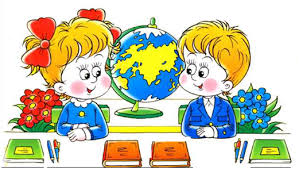 Пояснювальна записка         Навчальний план на 2021-2022 навчальний рік складений:- для 1-2 класів – за типовими освітніми для 1-2 класів закладів загальної середньої освіти, затвердженими наказом МОН України від 08.10.2019 № 1272;-  для 3-4 класу за типовою освітньою програмою закладів загальної середньої освіти, затвердженою наказом МОН України від 08.10.2019 № 1273;- для 5-9 класів – за типовою освітньою програмою закладів загальної середньої освіти ІІ ступеня, затвердженою наказом МОН України від 20.04.2018 № 405;- для 10-11 класів – за типовою освітньою програмою закладів загальної середньої освіти ІІІ ступеня, затвердженою наказом МОН України від 20.04.2018 № 408;Відповідно до освітньої програми навчального закладу в 10, 11 класах введено профіль українська філологія з профільним вивченням предметів українська мова та українська література.Орієнтовна структура 2021-2022 навчального рокуІ семестр: з 1 вересня по 24 грудняІІ семестр: з 10 січня по 08 червняКанікули: Осінні – 25.10.2021 – 31.10.2021 р.Зимові – 25.12.2021 – 09.01.2022 р.Весняні – 28.03.2022 – 03.04.2022 р.Останній дзвоник – 08.06.2022 р.Навчальний план зорієнтований на роботу школи за п’ятиденним робочим тижнем.Навчальний план містить інваріантну складову сформовану на державному рівні, та варіативну, в якій :Введено курси за вибором:Україна- єдина країна – 1, 3, 4 класиукраїнознавство – 8  клас;стилістика української мови – 10 класПогоджено                                                                                     ЗатвердженоПедагогічною радою                                                  Директор школи:                        С. В. Бойко  Протокол №_____.                                                     Наказ №______ від___________2021р.                                              «_____»_________ 2021 р.                                                   Навчальний план для 1, 3,4 класу НУШза освітньою програмою Р. Б. ШиянаПеревірили:   Начальник відділу освіти  В.В. Чорногор______________                  Головний спеціаліст: Р. М. Войцех_______________________                             Погоджено                                                                                              ЗатвердженоПедагогічною радою                                                 Директор школи:        С. В. Бойко                        Протокол №_____.                                      Наказ №______ від___________2021р                      «_____»_________ 2021р.                                                   Навчальний план школи ІІ ступеня (5 -9 класи)на 2021 – 2022 н. р.Перевірили:     Начальник відділу освіти В. В. Чорногор______________                Головний спеціаліст: Р. М. Войцех_______________________                             Погоджено                                                                                              ЗатвердженоПедагогічною радою                                                     Директор школи:        С. В. Бойко                        Протокол №_____.                                               Наказ №______ від___________2021р     «_____»_________ 2021 р.                                                   Навчальний план школи ІІІ ступеня (10, 11 клас)на 2021 – 2022 н. р. Перевірили:  Начальник відділу освіти : В. В. Чорногор_____________ Головний спеціаліст: Р. М. Войцех_______________________                             Навчальні предметиКласи1334Кількість учнів5667Українська мова5555Іноземна мова2333Математика3444Я досліджую світ* 7777Мовно - літературнаматематичнаінформатична111технологічнаприродничаСоціальна та здоровязбережувальнаГромадянська та історичнаМистецтво**2222Образотворче мистецтвоМузичне мистецтвоФізична культура ***3333Усього19+322+322+322+3Додаткові години на вивчення предметів інваріантної складової, курсів за вибором, проведення індивідуальних консультацій та групових занять Курси за вибором:Україна – єдина країна1111Гранично допустиме тижневе навчальне навантаження на учня 20232323Сумарна кількість навчальних годин інваріантної і варіативної складових, що фінансується з бюджету (без урахування поділу класів на групи)23262626Освітні галузіНавчальні предметиКількість годин на тиждень у класахКількість годин на тиждень у класахКількість годин на тиждень у класахКількість годин на тиждень у класахКількість годин на тиждень у класахКількість годин на тиждень у класахКількість годин на тиждень у класахКількість годин на тиждень у класахКількість годин на тиждень у класахКількість годин на тиждень у класахОсвітні галузіКласи5566677899Кількість учнів555551616677Інваріантна складоваІнваріантна складоваІнваріантна складоваІнваріантна складоваІнваріантна складоваІнваріантна складоваІнваріантна складоваІнваріантна складоваІнваріантна складоваІнваріантна складоваІнваріантна складоваІнваріантна складоваМови і літературиУкраїнськамова3,53,53,53,53,52,52,5222Мови і літературиУкраїнськалітература2222222222Мови і літературиІноземнамова3333333333Мови і літературиЗарубіжналітература2222222222Суспільство–знавствоІсторіяУкраїни11111111,51,51,5Суспільство–знавствоВсесвітняісторія--11111111Суспільство–знавствоОсновиправознавства--------11Мистецтво*Музичнемистецтво1111111---Мистецтво*Образотворчемистецтво1111111---Мистецтво*мистецтво-------111МатематикаМатематика44444-----МатематикаАлгебра-----22222МатематикаГеометрія-----22222Природо-знавствоПриродознавство22--------Природо-знавствоБіологія--22222222Природо-знавствоГеографія--2222221,51,5Природо-знавствоФізика-----22233Природо-знавствоХімія-----1,51,5222ТехнологіїТрудовенавчання2222211111ТехнологіїІнформатика1111111222Здоров’я і фізична культураОсновиздоров’я1111111111Здоров’я і фізична культураФізична культура**3333333333Разом23,5+323,5+326,5+326,5+326,5+328+328+328,5+330+330+3Варіативна складоваВаріативна складоваВаріативна складоваВаріативна складоваВаріативна складоваВаріативна складоваВаріативна складоваВаріативна складоваВаріативна складоваВаріативна складоваВаріативна складоваВаріативна складоваКурси за виборомКурси за виборомКурси за виборомКурси за виборомКурси за виборомКурси за виборомКурси за виборомКурси за виборомКурси за виборомКурси за виборомКурси за виборомКурси за виборомукраїнознавствоукраїнознавствоукраїнознавство111Разом Разом Разом 111Гранично допустиме навчальне навантаженняГранично допустиме навчальне навантаженняГранично допустиме навчальне навантаження26,526,526,5282829,529,529,530Всього (без урахуванняподілукласів на групи)Всього (без урахуванняподілукласів на групи)Всього (без урахуванняподілукласів на групи)26,526,529,5313132,532,532,533Навчальні предметиКількість годин на тижденьКількість годин на тижденьНавчальні предметиУкраїнської філології профільУкраїнської філології профільКлас1011Кількість учнів65Українська мова 44Українська література44Іноземна мова22Зарубіжна література11Історія України 1,51,5Всесвітня історія11Громадянська освіта2-Математика (алгебра і початки аналізу та геометрія)33Біологія і екологія22Географія1,51Фізика і астрономія3-фізика-3астрономія-1Хімія1,52Фізична культура33Захист України1,51,5Вибірково – обов’язкові предмети:Мистецтво1,51,5Інформатика1,51,5РАЗОМ:31+330+3Курси за виборомСтилістика української мови1Гранично допустиме навантаження на учня3230Всього 3533